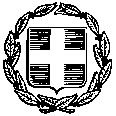 Λάρισα,  19/3/2021	Αρ. Πρ.:	  2858	ΘΕΜΑ : «Πρώτη Πρόσκληση για Οικονομική Προσφορά για την προμήθεια επίπλων και εργασιών τοποθέτησης-στερέωσης»	Η Περιφερειακή Διεύθυνση Πρωτοβάθμιας και Δευτεροβάθμιας  Εκπαίδευσης Θεσσαλίας πρόκειται να προβεί στην αναζήτηση οικονομικής προσφοράς για την προμήθεια επίπλων και εργασιών τοποθέτησης. Κατόπιν των ανωτέρω, σας προσκαλούμε, σύμφωνα με τις διατάξεις του νόμου 4412/2016 (ΦΕΚ 147 Α’), να μας ενημερώσετε μέσω οικονομικής προσφοράς για την προμήθεια επίπλων και εργασιών τοποθέτησης-στερέωσης βιβλιοθηκών. 	Η κλειστή προσφορά θα κατατεθεί μέχρι την Τετάρτη, 24/3/2021 στα γραφεία της Περιφερειακής Διεύθυνσης Πρωτοβάθμιας και Δευτεροβάθμιας Εκπαίδευσης Θεσσαλίας, Μανδηλαρά 23, 2ος όροφος (υπόψη αρμόδιας επιτροπής Διαχείρισης), είτε με ηλεκτρονικό ταχυδρομείο στο mail@thess.pde.sh.gr, είτε αυτοπροσώπως, είτε με ταχυδρομείο στη Δ/νση: Μανδηλαρά 23, 2ος όροφος.	Η εξόφληση της δαπάνης θα γίνει σύμφωνα με το ν. 4270/2014 (ΦΕΚ 143/Α’) περί Δημόσιου Λογιστικού όπως τροποποιήθηκε και ισχύει, από τη Δημοσιονομική Υπηρεσία Εποπτείας και Ελέγχου Λάρισας σε τραπεζικό λογαριασμό που θα μας υποδείξετε (αρ. ΙΒΑΝ-Φωτοτυπία πρώτης σελίδας βιβλιαρίου τραπέζης) και η σχετική δαπάνη έχει προβλεφθεί στο Φ/ΕΦ 1019-206-9900700, ΑΛΕ 3120489001 και 2420389001.H απευθείας ανάθεση της προμήθειας θα γίνει με κριτήρια που ορίζουν οι διατάξεις του νόμου 4412/2016 (ΦΕΚ 147 Α΄) ως προς:α) τη δυνατότητα καλής και έγκαιρης εκτέλεσης,β) την πιο οικονομική προσφορά με βάση την τιμή σε συγκρίσιμα κριτήρια για τη διάθεσή τους καθώς και το χρόνο παράδοσης τους,γ) τη συμμόρφωση ως προς τους Eιδικούς Όρους.ΕΙΔΙΚΟΙ ΟΡΟΙΗ Υπηρεσία διατηρεί το δικαίωμα να ζητήσει από τους συμμετέχοντες στοιχεία απαραίτητα για την τεκμηρίωση των προσφερόμενων τιμών, ο δε ανάδοχος υποχρεούται να τα παρέχει. Τα υλικά στερέωσης των βιβλιοθηκών βαραίνουν τον ανάδοχο.Σχετικά με τις εργασίες, θα πρέπει να μεταφερθεί και να επανατοποθετηθεί μία (1) βιβλιοθήκη εντός των χώρων της υπηρεσίας, επίσης θα πρέπει να στερεωθούν 40 υπάρχουσες βιβλιοθήκες διαφόρων μεγεθών στους τοίχους (τα υλικά στερέωσης βαραίνουν τον ανάδοχο). Οι τιμές των προσφορών δεν υπόκεινται σε καμία μεταβολή.Προσφορά αόριστη, ανεπίδεκτη εκτίμησης ή με αίρεση ή μη σύμφωνη με τις τεχνικές προδιαγραφές ή θέτουσα όρο αναπροσαρμογής τιμών απορρίπτεται ως απαράδεκτη.Σε περίπτωση υποβολής ασυνήθιστα χαμηλής προσφοράς, ο υποψήφιος ανάδοχος θα κληθεί να παράσχει γραπτώς τις απαιτούμενες διευκρινήσεις για να εκτιμηθεί η σοβαρότητα και αξιοπιστία της προσφοράς.Η Αναθέτουσα Αρχή διατηρεί το δικαίωμα για ματαίωση της διαδικασίας και την επανάληψή της με τροποποίηση ή μη των όρων και των τεχνικών περιγραφών. Οι συμμετέχοντες δεν έχουν καμία οικονομική απαίτηση σε τέτοια περίπτωση. Η οικονομική προσφορά των υποψηφίων αναδόχων θα πρέπει να υποβληθεί με τη μορφή του παρακάτω πίνακα στον οποίο πρέπει να συμπληρωθούν όλες οι σχετικές στήλες.ΥΠΟΔΕΙΓΜΑ ΟΙΚΟΝΟΜΙΚΗΣ-ΤΕΧΝΙΚΗΣ ΠΡΟΣΦΟΡΑΣΕΠΩΝΥΜΙΑΕΤΑΙΡΙΚΗ ΜΟΡΦΗΑΦΜ / ΔΟΥΟΝΟΜΑΤΕΠΩΝΥΜΟ ΥΠΕΥΘΥΝΟΥΔ/ΝΣΗ / ΤΚ ΠΟΛΗΤΗΛ / ΦΑΞ / ΗΛ. ΤΑΧΥΔΡΟΜΕΙΟ1233α/αΠεριγραφήΠοσότηταΤιμή μονάδαςΣυνολική τιμήΣυνολική τιμή1Βιβλιοθήκη 84Χ40Χ200 (από μελαμίνη με πόρτες πάνω – κάτω με κλειδαριά και εσωτερικά ράφια ένα (1) κάτω και δύο (2) επάνω, χρώμα κερασιά.2 τμχ2Τροχήλατο κάθισμα γραφείου (μαύρου χρώματος, υδραυλικό με μηχανισμό ρύθμισης ύψους, με ρυθμιζόμενη πλάτη και μπράτσα πλαστικά αποσπώμενα).5 τμχ3Εργασίες επανατοποθέτησης βιβλιοθήκης.1 τμχ4Εργασίες στερέωσης βιβλιοθηκών στους τοίχους.40 τμχΦΠΑΦΠΑΦΠΑΦΠΑΦΠΑΓΕΝΙΚΟ ΣΥΝΟΛΟΓΕΝΙΚΟ ΣΥΝΟΛΟΓΕΝΙΚΟ ΣΥΝΟΛΟΓΕΝΙΚΟ ΣΥΝΟΛΟΓΕΝΙΚΟ ΣΥΝΟΛΟ